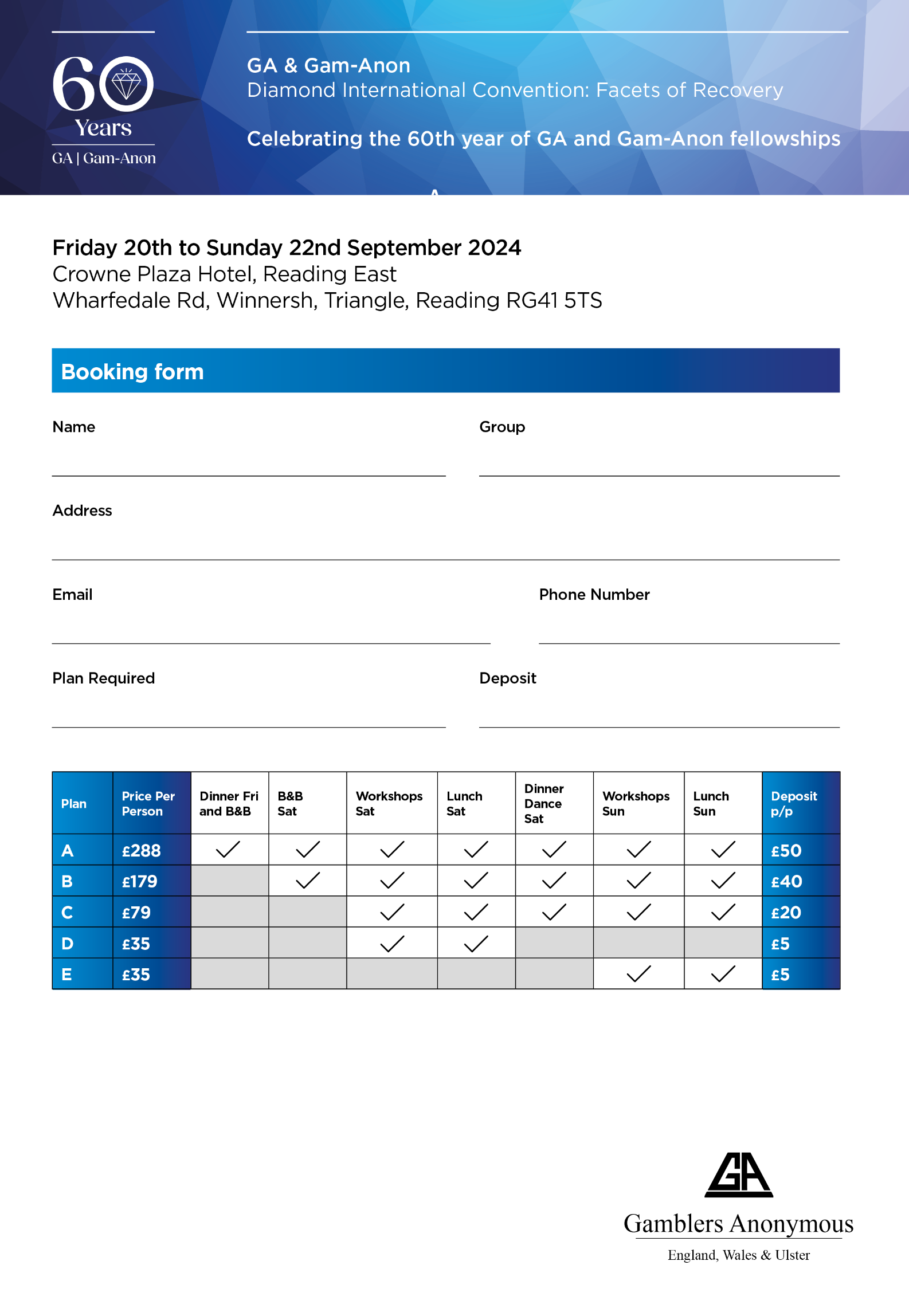 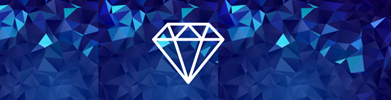 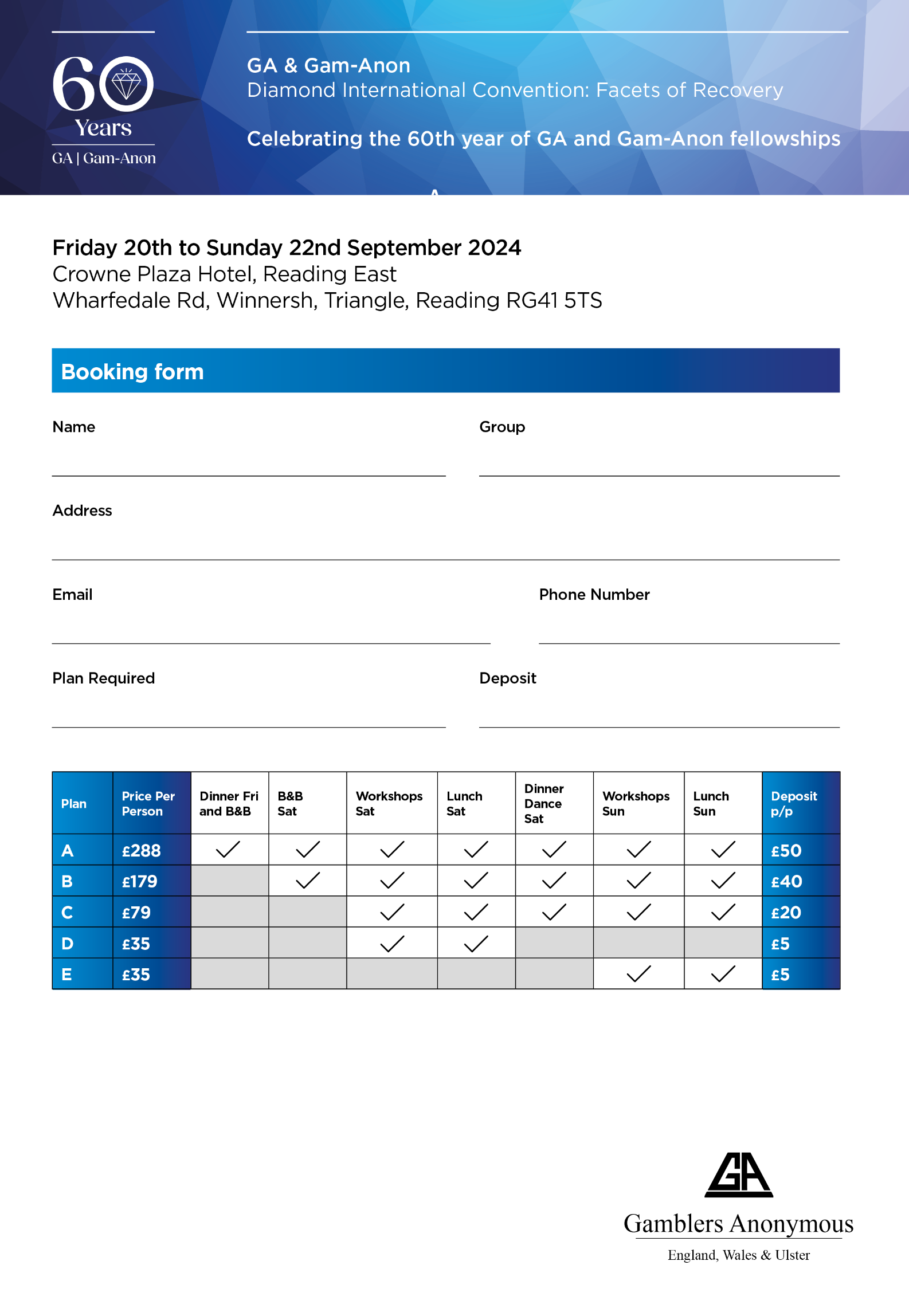 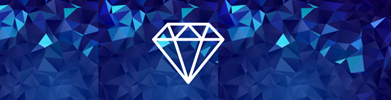 Friday 20th to Sunday 22nd September 2024Crowne Plaza Hotel, Reading EastWharfedale Road, Winnersh Triangle, Reading RG41 5TS	Name:	Group:	Address:	E-mail:		Phone Number:	Plan Required:		Deposit Amount: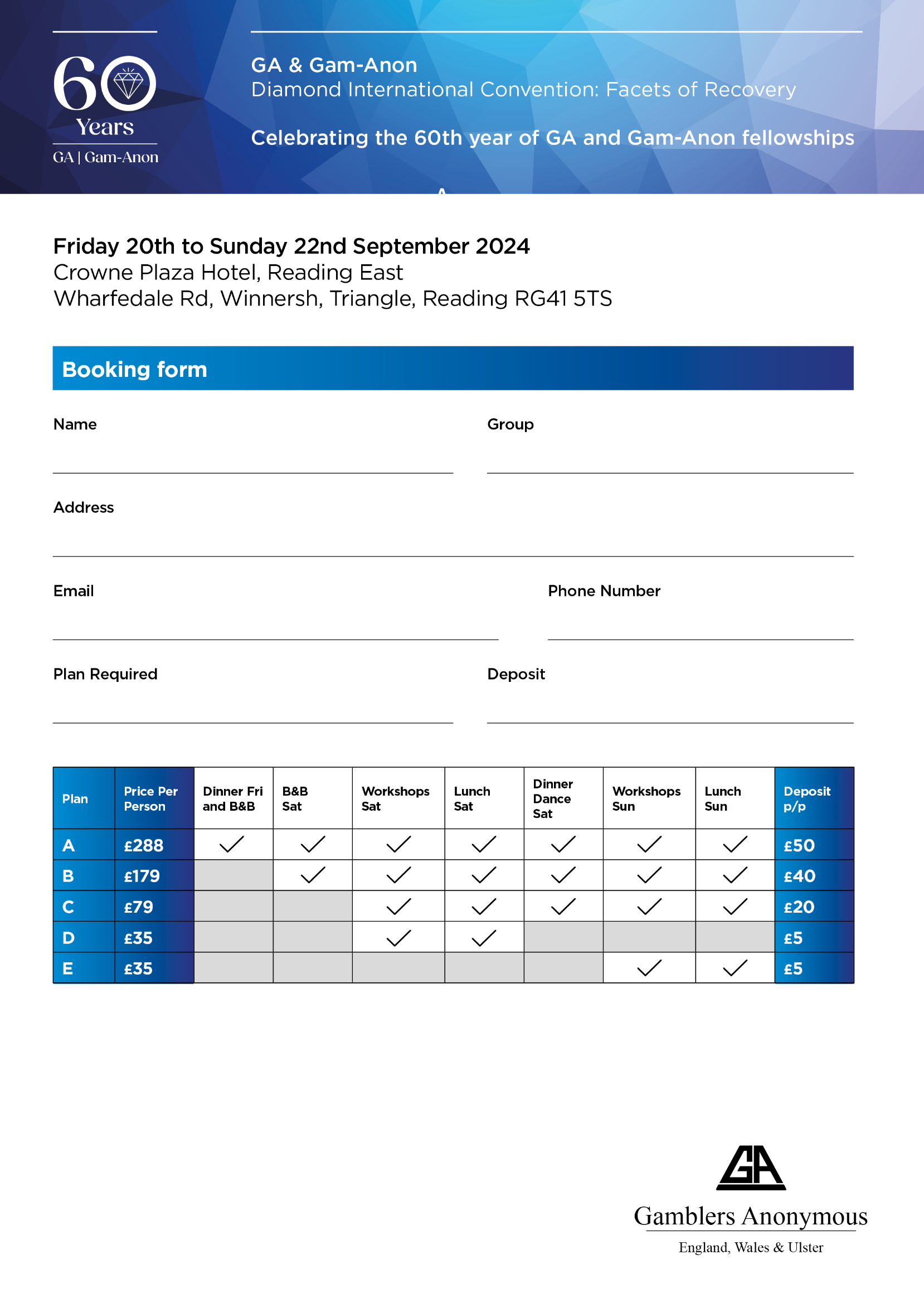 Note: There will be a Single Occupancy charge of £15 per night for Plans A and B.  Please note when booking if single occupancy is required. Payments to Barclays Bank Business A/c Name: PTGA   Sort Code: 20-63-25   Account No: 00453374For International payments: SWIFTBIC BUKBGB22     	 IBAN GB85 BUKB 2063 2500 4533 74Please put Name and Group as payment reference    People resident at the hotel will also have use of the Esprit Wellness & Spa including 19m indoor Pool, Fitness Gym, Sauna & Steam Room.For bookings please contact:  readingconvention.2024@gmail.com  or Tel: +44 7799 640769 (Bev N) / +44 7970 457336 (Satty M)Please use these contact details if you would like to run or chair a workshop or be of service during the convention.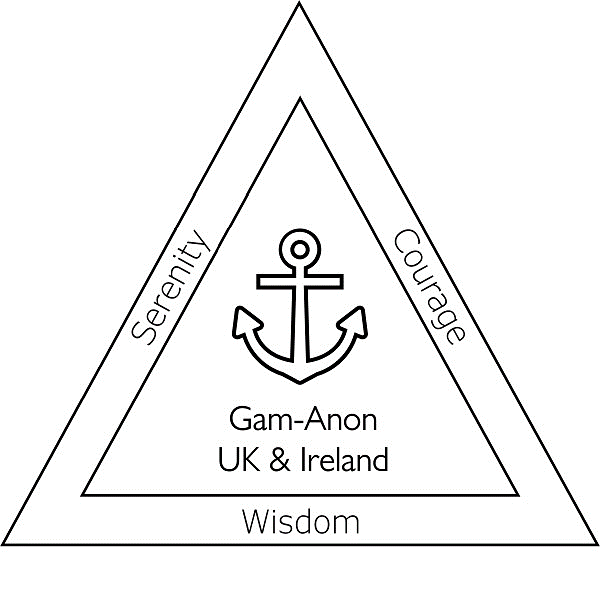 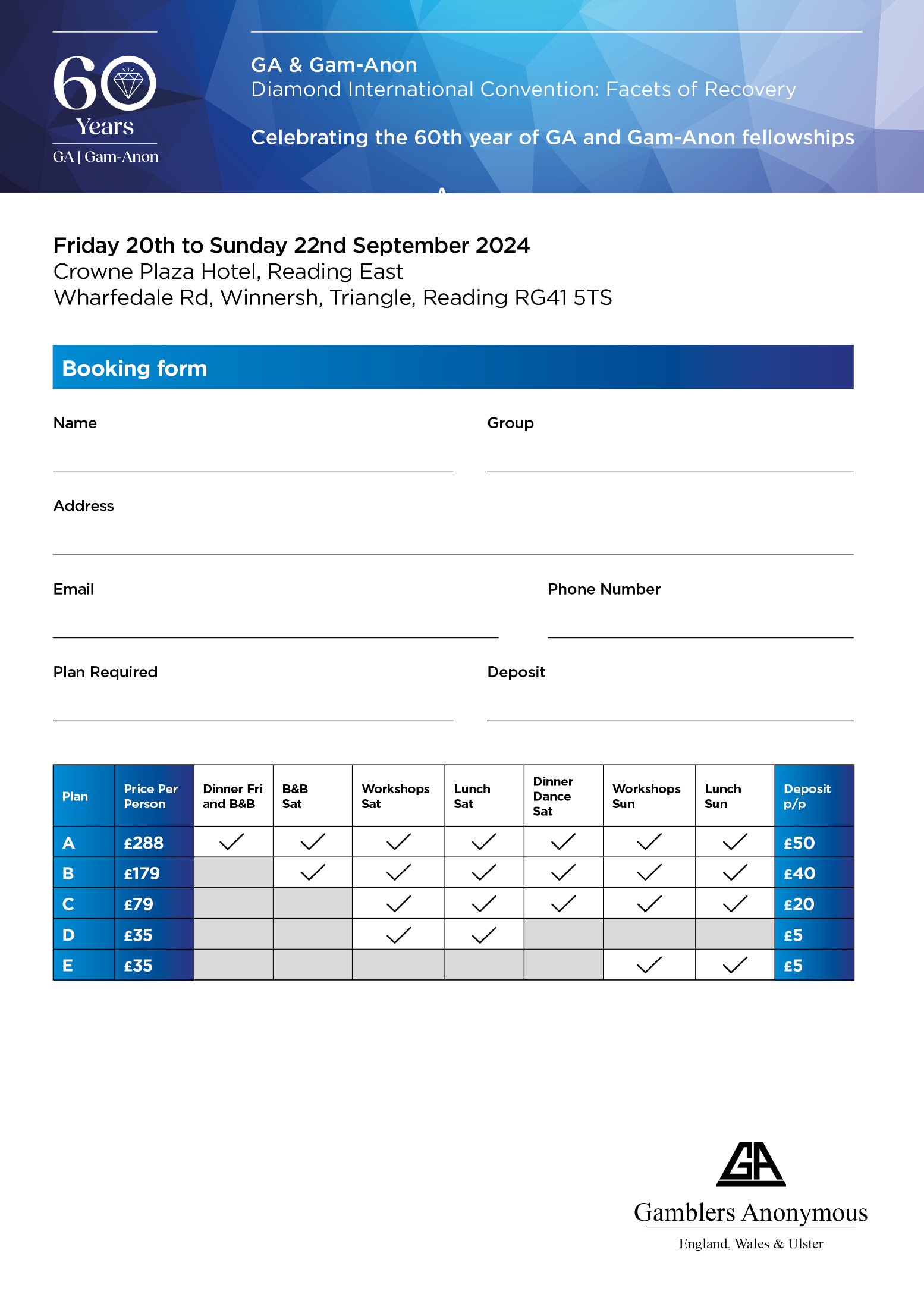 